Instructor Set-up:Station One:Slide of simple squamous epithelium (alveoli) Identify the tissueStation Two:Slide of pseudostratified columnar epithelium (trachea)Identify the tissue Station ThreeSlide of Areolar Connective TissueIdentify the tissueStation Four	Slide of Dense Regular Connective TissuequestionquestionStation five:Slide of Onion Root Tip:  AnaphaseIdentify the stage of mitosisStation six:Slide of onion root tip:  InterphaseIdentify the stage Station sevenSlide of Adipose tissueIdentify the tissueStation eightMicroscope:  Indicate the low power objective lensIdentify this structure of the microscopeWhat is the magnification of this lens alone?Station nineMicroscope:  Indicate the coarse adjust knobIdentify this structure on the microscopeQuestion based on coarse adjust knobAt which magnification(s) can the above adjustment knob be used?Station ten:Provided Image:  Anatomical region:  (femoral)Identify this anatomical regionQuestionStation Eleven:Provided Image:  Anatomical region:  (pectoral)Identify this anatomical regionQuestionStation TwelveProvided image:  Section:  (Transverse)Identify the type of sectionQuestionStation ThirteenProvided image:  Anatomical region:  (coxal/hip)Identify this anatomical regionQuestionStation FourteenProvided image:  Anatomical region:  (Lumbar)Identify this anatomical regionQuestion Station Fifteen Slide of blood.  Please try to have only RBCs in the field of view (no white cells)  If you do have white cells present, be prepared to accept leukocytes, white cells or any of their names as a correct response. Identify this tissueQuestionStation Sixteen	Provided image:  Anatomical region:  (olecranal) Identify this anatomical regionAnswer Key:Simple squamous epithelium.  They must have “simple”  and they must have “squamous”.  Pseudostratified columnar epithelium.  (Look for pseudostratified and be forgiving with the spelling”Areolar Connective tissue   Also accept “loose connective tissue”collagenLymph organs:  spleen, lymph nodesAnaphaseInterphaseAdipose .  Low power (10X) lens 10XCoarse adjust knob.Scanning power (4X lens) only.  Do not accept “low power”. E  femoralB  InferiorD thoracicB interphaseTransverse plane.  Also accept “cross section”C  Intervertebral DiscsD.  coxalB  medialB  tarsalD  lateralBlood.  Accept Erythrocyte, red blood cells (not RBCs) red blood corpuscles,C  olecranalName:_______________________________________ ____________________________________________________________________________________________________________________________________________________________________________________________________________________________________________________________________________________________________________________________________________________________________________________________________________________________________________________________________________________________________________________________________________________________________________________________________________________________________________________________________________________________________________________________________Circle one:	a	b	c	d	e Circle one:	a	b	c	d	e Circle one:	a	b	c	d	e Circle one:	a	b	c	d	e ___________________________________________________________Circle one:	a	b	c	d	e Circle one:	a	b	c	d	e Circle one:	a	b	c	d	e Circle one:	a	b	c	d	e Circle one:	a	b	c	d	e____________________________________________________________________________________________________________________Circle one:	a	b	c	d	eStation One Identify the tissue in the field of viewDescription:  The cells of this tissue are often described as “pancake-like” or “flat.”  This tissue is found in capillariesStation Two Identify the tissue in the field of viewDescription:  This tissue demonstrates nuclei that are not aligned.  This gives them an uneven appearance.  This tissue type may have cilia and goblet cells.  Station Three Identify the tissue in the field of viewDescription:  This tissue can be found throughout the body.  It is one of the tissues that we use as “packaging”.Station FourObserve the tissue in the field of view and answer the following questions based on it What is the type of fiber that has the parallel arrangement specific to this tissue type?Where is reticular connective tissue most commonly found?Station Five Identify the stage of mitosis seen on the slideStation Six: Identify the stage of the cell cycle seen on the slideStation Seven Identify the tissue in the field of viewDescription:  This tissue provides a space to store fatStation Eight Identify the structure indicated on the microscope What is the magnification of this lens alone?Station NineIdentify this structure on the microscopeAt which total magnification can the above adjustment knob be used? 10X40X100X400X1000XStation Ten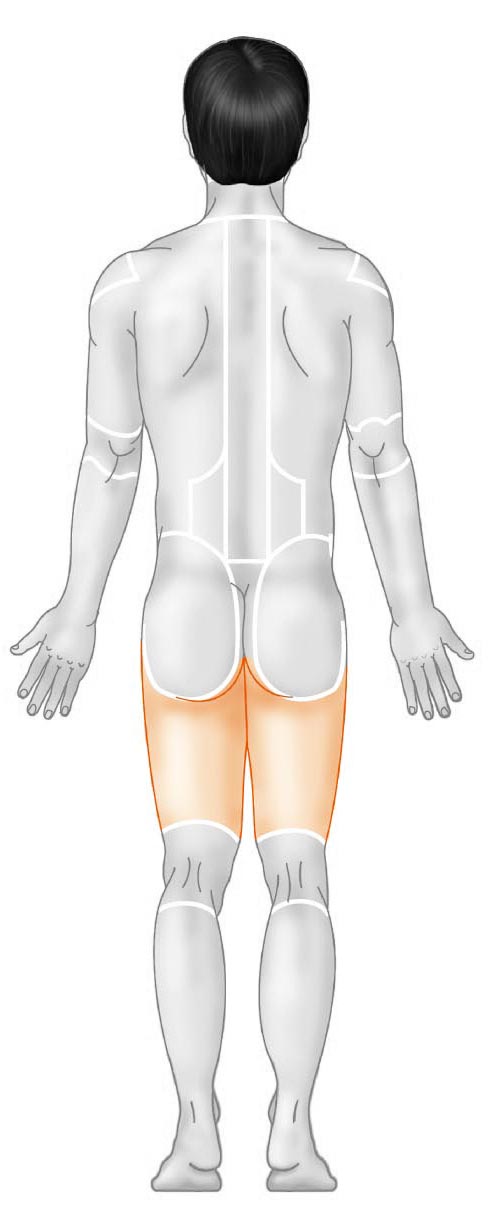  Identify the anatomical region shown poplitealglutealcruraltarsalfemoralThe bladder  is ____________ to the diaphragmSuperiorInferiorLateralMedialDistalStation ElevenIdentify the anatomical region shown ClavicularAxillaryAntebrachialthoracicCarpalConsider the cell cycle.  
At what stage does DNA replication take place?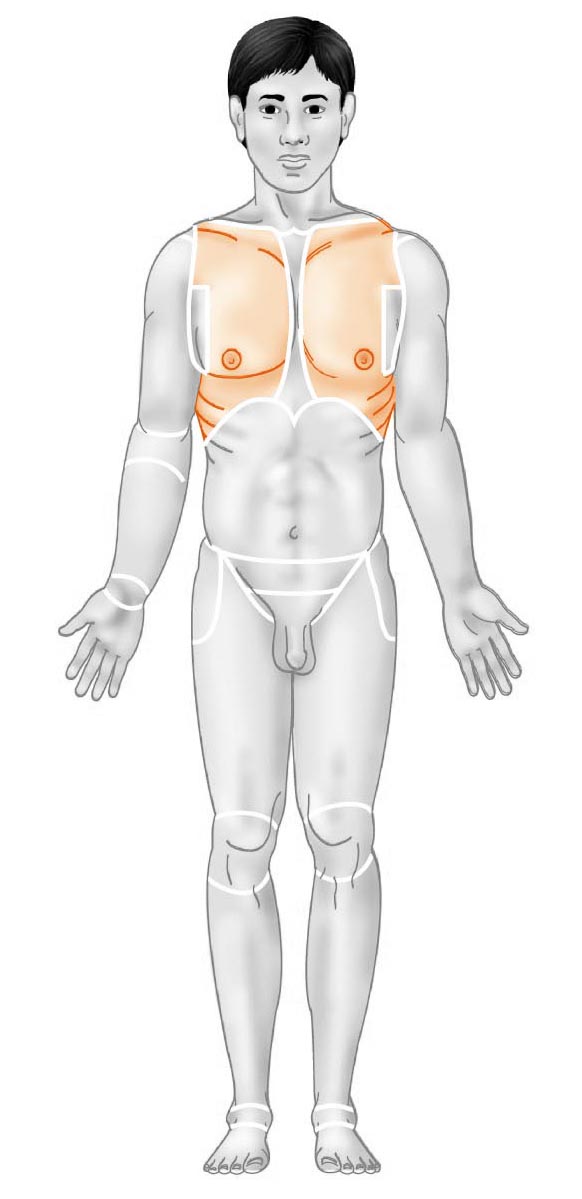 Metaphase InterphaseTelophaseCytokinesisProphaseStation Twelve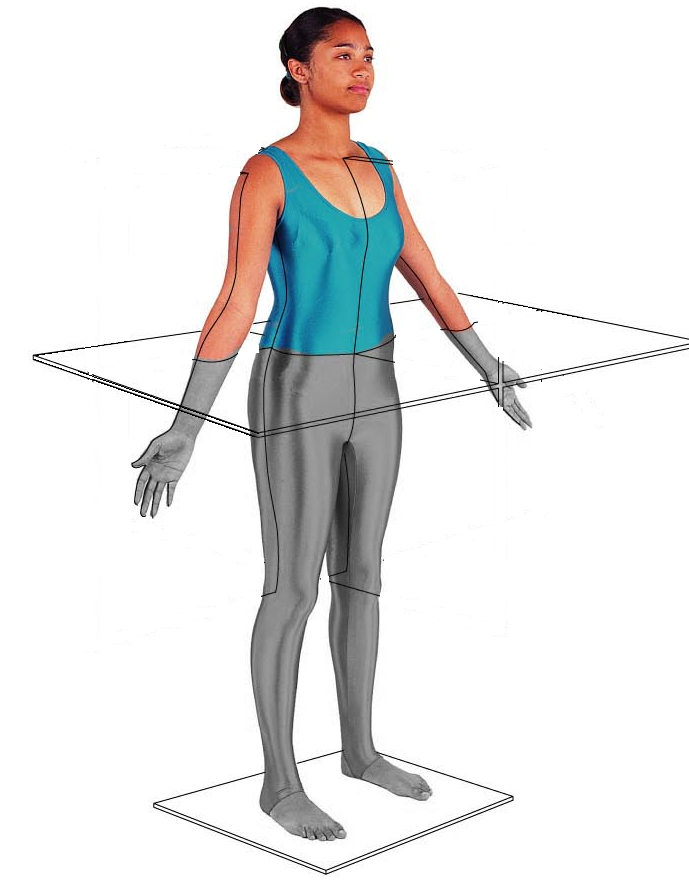  Identify the section (plane) in the imageWhere is fibrocartilage located?In the nosePinna of the earIntervertebral disksEpiglottisSmall intestineStation Thirteen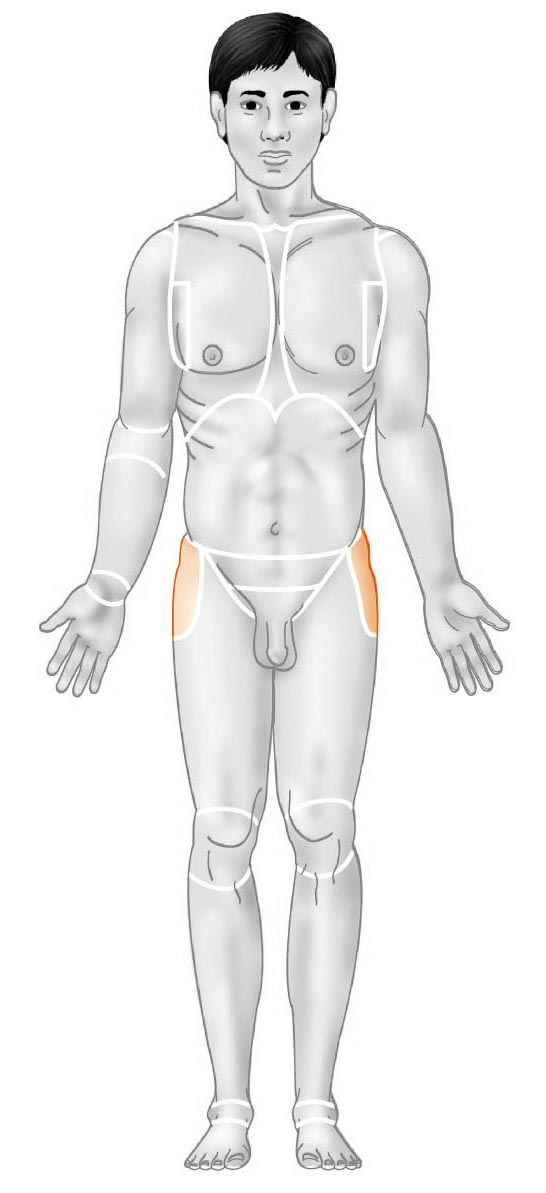 Identify the anatomical region  HamstringLumbarGroincoxalPosterior The elbow is __________ to the wristInferiorProximal MedialDistalDeepStation FourteenIdentify the anatomical region:CarpalTarsal Gluteal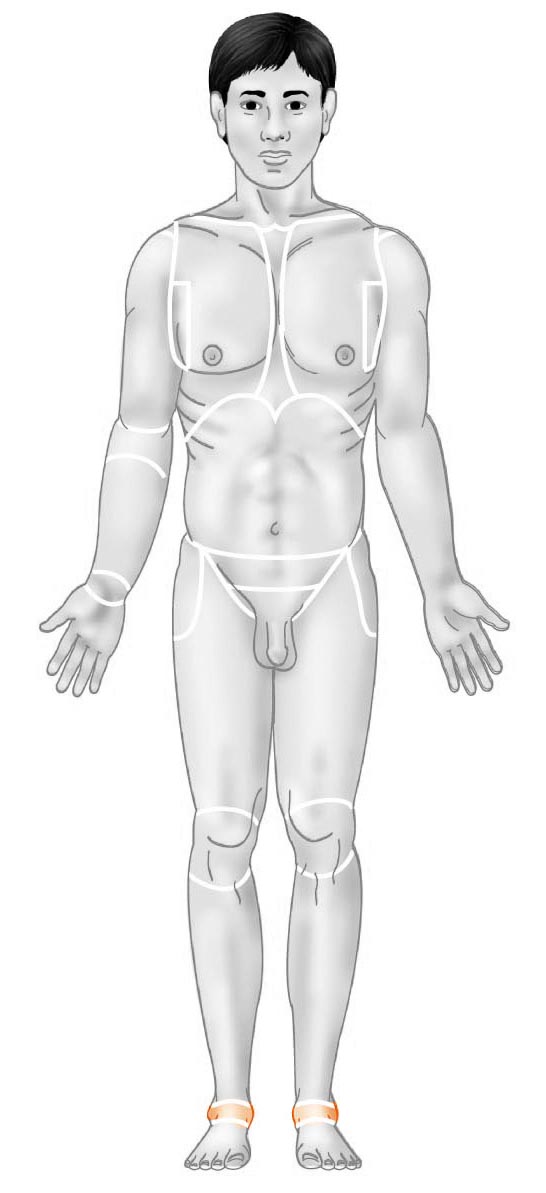 SuralHypodorsal The lungs are  ________ to the heartProximal DeepInferiorLateralMedialStation FifteenIdentify the tissue in the field of view Give the name of one of the cells in the field of view.  Use the proper terminology (no common names or abbreviations)Station Sixteen25.   Identify this anatomical regiona.  apical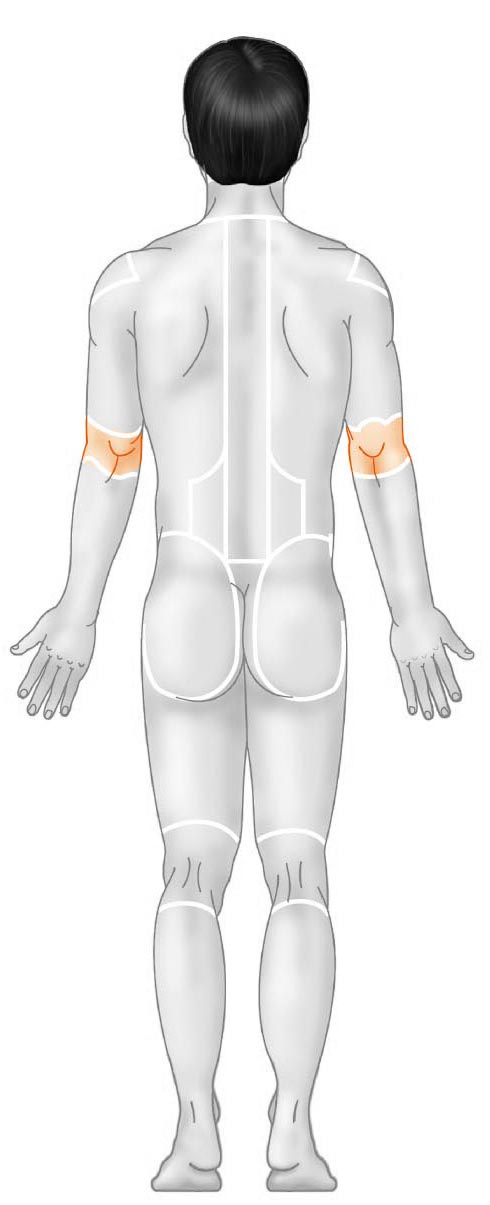 b.  acromialc.  olecranald.  antebrachiale.  antecubital